Рекомендуемые сайты в сети «Интернет»для использования в процессе обучения основам информационной безопасности1. http://www.apkpro.ru; 2. https://yandex.ru; 3. http://сетевичок.рф; 4. http://window.edu.ru; 5. https://gu.spb.ru; 6. http://Единыйурок.рф; 7. https://sledcom.ru; 8. http://fond-detyam.ru; 9. http://www.ya-roditel.ru; 10. https://edu.gov.ru; 11. https://игра-интернет.рф; 12. https://fcprc.ru; 13. https://rkn.gov.ru; 14. http://www.персональныеданные.дети; 15. https://мвд.рф; 16. http://rospotrebnadzor.ru; 17. http://Единыйурок.дети.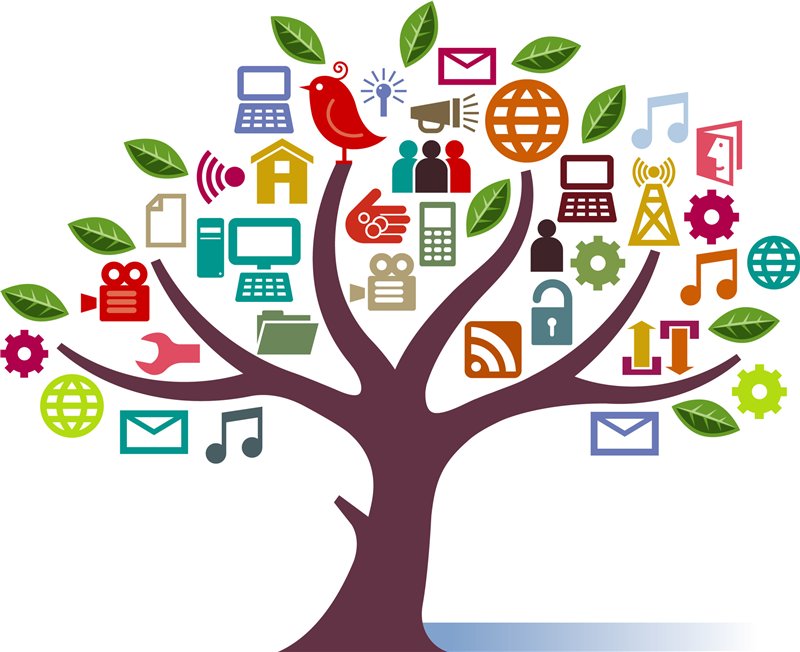 